CENTER FOR NANOPHASE MATERIALS SCIENCES RESEARCH PROPOSALPrincipal Investigator - Responsible for progress of the project and primary point of contact for all correspondence from CNMS.Collaborators - 	List everyone else who will participate in this project, including students, postdocs, etc.
	Only the PI and participants named below will be eligible for an ORNL badge authorized through this project.DESCRIPTION OF PROPOSED RESEARCHThe description must be limited to a maximum of 2 pages, including text and figures.  PIs are encouraged to consult the Review Criteria for CNMS Research Proposals at https://www.ornl.gov/facility/cnms/subpage/user-policies.  Note:  If you plan to use figures, it is best to copy/paste pre-formatted figures with text into this form.ADDRESS EACH OF THE FOLLOWING QUESTIONS IN A SEPARATE SECTION. 
A maximum of 2 pages can be used to respond to the 6 numbered questions below; Proposers may determine the amount of space used for each question.  What is/are the main scientific or technological question(s) that you plan to address?Outline the overall technical approach that you plan to use to address the above questions. This section should provide the context for research tasks described below in sections (3), home institution activities, and (4), CNMS research. What research tasks will be carried out at the users’ home institution or elsewhere outside of the CNMS? Include any preliminary syntheses, measurements, or tests that have been/will be performed in preparation for the proposed research at the CNMS. Describe very clearly and specifically the research tasks to be carried out at the CNMS and the expected outcomes from the CNMS tasks.  Include any technical milestones that must be met and the need for specialized capabilities and/or expertise at the CNMS for the research to be successful.  (This should be the longest and most detailed section in the proposal) Provide an overall timeline for the CNMS tasks and describe how each facility/instrument that is checked on p. 2 will be used, including estimates of the number/quantities of samples, instrument time, CPU time, etc. What is your team’s specific experience and expertise relevant to this research project? PUBLICATION RECORD: Have you had any previous CNMS project(s), including SHaRE?   YES ___NO___   (response required)  If yes, list publications resulting from your past project(s) – maximum of 10: (not included in the 2 page limit)LITERATURE CITED ABOVE - if any (not included in the 2 page limit) The section below is for PARTNER USER proposals only (half page or less - not included in the 2 page limit)PARTNER USER proposals only: What unique, new capabilities will be developed at the CNMS as a result of this approach? How will these contribute to future research by other CNMS users?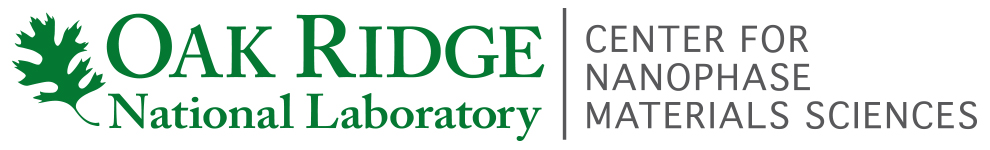 CNMS USE  ONLYProposal Number:NEWDate Received:Submit complete proposal package to: 	CNMS User Coordinator, Oak Ridge National Laboratory, Email: cnmsuser@ornl.govYour proposal package must include: 
	(1) Completed proposal form; 
	(2) Two-page CV (NSF-style or similar) for the Principal Investigator only; and 
	(3) Appendix for use of neutron scattering at the SNS or HFIR (if applicable). Do not include any proprietary or sensitive information in your proposal.Title of Proposal:Date Submitted:Name of PI:        Check if PI will participate on-site at ORNLInstitution/Employer:      Phone:       Dept:       Fax:       Street Address or P.O. Box:     Email:  
     City      	State/Prov.             Country            Postal Code      Name of Collaborator(attach additional sheet if necessary) Institution/Employer and AddressEmailPleaseCheck IfParticipating On-SiteCNMS Facilities RequestedNext to each CNMS facility below that you plan to use, indicate the number of days that you are requesting. NOTE: CNMS reserves the right to refuse access to any facility that is not marked on this page. The Research Description section must describe how each of the selected facilities will be used, including estimates of the quantities of materials/samples to be synthesized or characterized and the estimated time required in each facility. Users are encouraged to contact CNMS staff for assistance in estimating the appropriate times and quantities. CNMS Facilities RequestedNext to each CNMS facility below that you plan to use, indicate the number of days that you are requesting. NOTE: CNMS reserves the right to refuse access to any facility that is not marked on this page. The Research Description section must describe how each of the selected facilities will be used, including estimates of the quantities of materials/samples to be synthesized or characterized and the estimated time required in each facility. Users are encouraged to contact CNMS staff for assistance in estimating the appropriate times and quantities. CNMS Facilities RequestedNext to each CNMS facility below that you plan to use, indicate the number of days that you are requesting. NOTE: CNMS reserves the right to refuse access to any facility that is not marked on this page. The Research Description section must describe how each of the selected facilities will be used, including estimates of the quantities of materials/samples to be synthesized or characterized and the estimated time required in each facility. Users are encouraged to contact CNMS staff for assistance in estimating the appropriate times and quantities. CNMS Facilities RequestedNext to each CNMS facility below that you plan to use, indicate the number of days that you are requesting. NOTE: CNMS reserves the right to refuse access to any facility that is not marked on this page. The Research Description section must describe how each of the selected facilities will be used, including estimates of the quantities of materials/samples to be synthesized or characterized and the estimated time required in each facility. Users are encouraged to contact CNMS staff for assistance in estimating the appropriate times and quantities. CNMS Facilities RequestedNext to each CNMS facility below that you plan to use, indicate the number of days that you are requesting. NOTE: CNMS reserves the right to refuse access to any facility that is not marked on this page. The Research Description section must describe how each of the selected facilities will be used, including estimates of the quantities of materials/samples to be synthesized or characterized and the estimated time required in each facility. Users are encouraged to contact CNMS staff for assistance in estimating the appropriate times and quantities. MACROMOLECULAR NANOMATERIALS     Polymer synthesis (Anionic, radical, cationic, and step growth polymerizations; composite materials)     Synthesis of novel monomers and precursors     Deuterated monomers, polymers, and specialty molecules	CHARACTERIZATION      500 MHz Solution NMR Spectroscopy     Macromolecular characterization- molecular weight, spectroscopy, scattering, thermal analysis, MALDI-TOF, broadband dielectric spectroscopy (details on website)     Thin Film Characterization- ellipsometry, FTIR-ATR, FTIR microscopy, contact angle goniometer (details on website)FUNCTIONAL HYBRID NANOMATERIALS     Synthesis of Nanomaterials by CVD, PLD with in situ diagnostics – 2D TMCs, graphene; 1D SWNTs, NT Arrays, NWs; NPs, SWNHs     Oxide Thin Film PLD with high-pressure RHEED – films, complex heterostructures, PLD with RF sputtering and laser heating     Laser Material Interactions and Processing with in situ diagnostics – heating, patterning, thinning, structuring, transfer, with XY scanning     Wet/Dry Assembly of Organic/Inorganic/Hybrid Films and Devices – dual glovebox evaporator, Sonospray, 2D stamping, perovskite PV	CHARACTERIZATION      Optical Characterization and Laser Spectroscopy – ultrafast dynamics, microRaman, PL lifetime, UV-VIS-NIR, fluorometry, PLE     Electrical/Optoelectronic Characterization in Controlled Environments – Sensors, R-T, AC impedance, PV and OLED efficiency (details on website)     Physical Property Measurement System (PPMS)     Catalysis and Operando Spectroscopy: gas phase, electro- and photo-chemistryNANOMATERIALS THEORY INSTITUTE      K cpu-hours NTI Computational Cluster, capacity computing      K cpu-hours Facilitation of access to NERSC, high-performance      K cpu-hours Facilitation of access to NCCS, leadership class      days NTI staff support, experimental project      days NTI staff support, theoretical projectNEUTRON SCATTERING & X-RAY CAPABILITIES       X-ray diffraction and small-angle scattering      Neutron Scattering - attach Neutron Scattering appx.MACROMOLECULAR NANOMATERIALS     Polymer synthesis (Anionic, radical, cationic, and step growth polymerizations; composite materials)     Synthesis of novel monomers and precursors     Deuterated monomers, polymers, and specialty molecules	CHARACTERIZATION      500 MHz Solution NMR Spectroscopy     Macromolecular characterization- molecular weight, spectroscopy, scattering, thermal analysis, MALDI-TOF, broadband dielectric spectroscopy (details on website)     Thin Film Characterization- ellipsometry, FTIR-ATR, FTIR microscopy, contact angle goniometer (details on website)FUNCTIONAL HYBRID NANOMATERIALS     Synthesis of Nanomaterials by CVD, PLD with in situ diagnostics – 2D TMCs, graphene; 1D SWNTs, NT Arrays, NWs; NPs, SWNHs     Oxide Thin Film PLD with high-pressure RHEED – films, complex heterostructures, PLD with RF sputtering and laser heating     Laser Material Interactions and Processing with in situ diagnostics – heating, patterning, thinning, structuring, transfer, with XY scanning     Wet/Dry Assembly of Organic/Inorganic/Hybrid Films and Devices – dual glovebox evaporator, Sonospray, 2D stamping, perovskite PV	CHARACTERIZATION      Optical Characterization and Laser Spectroscopy – ultrafast dynamics, microRaman, PL lifetime, UV-VIS-NIR, fluorometry, PLE     Electrical/Optoelectronic Characterization in Controlled Environments – Sensors, R-T, AC impedance, PV and OLED efficiency (details on website)     Physical Property Measurement System (PPMS)     Catalysis and Operando Spectroscopy: gas phase, electro- and photo-chemistryNANOMATERIALS THEORY INSTITUTE      K cpu-hours NTI Computational Cluster, capacity computing      K cpu-hours Facilitation of access to NERSC, high-performance      K cpu-hours Facilitation of access to NCCS, leadership class      days NTI staff support, experimental project      days NTI staff support, theoretical projectNEUTRON SCATTERING & X-RAY CAPABILITIES       X-ray diffraction and small-angle scattering      Neutron Scattering - attach Neutron Scattering appx.SCANNING PROBE MICROSCOPY     Advanced SPM: air, liquid, glove box (cAFM, PFM, ESM, MFM, cKPFM, Raman)     AFM: topography     Laser MBE with in situ RHEED, AFM/STM, electron spectroscopies     Magnetic Property Measurement System     Ultrahigh Vacuum 4-probe STM     Ultrahigh Vacuum AFM     Ultrahigh Vacuum STM/STSNANOFABRICATION RESEARCH LABORATORY     Process Design for Cleanroom Processes     E-beam Lithography     Dual-beam SEM/FIB     3D Direct-Write Fabrication     FirstNano Rapid Thermal Processing Tool     Plasma Atomic Layer Deposition     Advanced SEM with EDS (Zeiss Merlin)     General Cleanroom Use (see website for details) CHEMICAL IMAGING     AFM/FIB-ToF-SIMS     AFM-MS     AFM-NanoIR2-s     Helium-Ion Milling, Imaging and SIMS (Zeiss Orion NanoFab)     MALDI-ToF Imaging BIO-INSPIRED NANOMATERIALS     Multimodality live-cell imaging     DC-PECVD synthesis of VACNFs or CNSsELECTRON & ATOM PROBE MICROSCOPY
     Low-voltage (60-100kV) aberration-corrected STEM/EELS 
(Nion UltraSTEM)     Low-voltage (60-100kV) monochromated, aberration-corrected 
     (MAC)-STEM/EELS (Nion Hermes)     300kV aberration-corrected STEM/EELS (FEI Titan)     TEM Specimen Preparation (FIB, microtome, ion mill, etc.)     Atom Probe Tomography (Cameca LEAP 4000X HR)     FIB-preparation of atom probe needles (FEI Nova200)
DISCONTINUED: Zeiss Libra & Hitachi HF3300 (details on website)
Coming in Spring Cycle! JEOL NEOARM TEM/STEMSCANNING PROBE MICROSCOPY     Advanced SPM: air, liquid, glove box (cAFM, PFM, ESM, MFM, cKPFM, Raman)     AFM: topography     Laser MBE with in situ RHEED, AFM/STM, electron spectroscopies     Magnetic Property Measurement System     Ultrahigh Vacuum 4-probe STM     Ultrahigh Vacuum AFM     Ultrahigh Vacuum STM/STSNANOFABRICATION RESEARCH LABORATORY     Process Design for Cleanroom Processes     E-beam Lithography     Dual-beam SEM/FIB     3D Direct-Write Fabrication     FirstNano Rapid Thermal Processing Tool     Plasma Atomic Layer Deposition     Advanced SEM with EDS (Zeiss Merlin)     General Cleanroom Use (see website for details) CHEMICAL IMAGING     AFM/FIB-ToF-SIMS     AFM-MS     AFM-NanoIR2-s     Helium-Ion Milling, Imaging and SIMS (Zeiss Orion NanoFab)     MALDI-ToF Imaging BIO-INSPIRED NANOMATERIALS     Multimodality live-cell imaging     DC-PECVD synthesis of VACNFs or CNSsELECTRON & ATOM PROBE MICROSCOPY
     Low-voltage (60-100kV) aberration-corrected STEM/EELS 
(Nion UltraSTEM)     Low-voltage (60-100kV) monochromated, aberration-corrected 
     (MAC)-STEM/EELS (Nion Hermes)     300kV aberration-corrected STEM/EELS (FEI Titan)     TEM Specimen Preparation (FIB, microtome, ion mill, etc.)     Atom Probe Tomography (Cameca LEAP 4000X HR)     FIB-preparation of atom probe needles (FEI Nova200)
DISCONTINUED: Zeiss Libra & Hitachi HF3300 (details on website)
Coming in Spring Cycle! JEOL NEOARM TEM/STEMSCANNING PROBE MICROSCOPY     Advanced SPM: air, liquid, glove box (cAFM, PFM, ESM, MFM, cKPFM, Raman)     AFM: topography     Laser MBE with in situ RHEED, AFM/STM, electron spectroscopies     Magnetic Property Measurement System     Ultrahigh Vacuum 4-probe STM     Ultrahigh Vacuum AFM     Ultrahigh Vacuum STM/STSNANOFABRICATION RESEARCH LABORATORY     Process Design for Cleanroom Processes     E-beam Lithography     Dual-beam SEM/FIB     3D Direct-Write Fabrication     FirstNano Rapid Thermal Processing Tool     Plasma Atomic Layer Deposition     Advanced SEM with EDS (Zeiss Merlin)     General Cleanroom Use (see website for details) CHEMICAL IMAGING     AFM/FIB-ToF-SIMS     AFM-MS     AFM-NanoIR2-s     Helium-Ion Milling, Imaging and SIMS (Zeiss Orion NanoFab)     MALDI-ToF Imaging BIO-INSPIRED NANOMATERIALS     Multimodality live-cell imaging     DC-PECVD synthesis of VACNFs or CNSsELECTRON & ATOM PROBE MICROSCOPY
     Low-voltage (60-100kV) aberration-corrected STEM/EELS 
(Nion UltraSTEM)     Low-voltage (60-100kV) monochromated, aberration-corrected 
     (MAC)-STEM/EELS (Nion Hermes)     300kV aberration-corrected STEM/EELS (FEI Titan)     TEM Specimen Preparation (FIB, microtome, ion mill, etc.)     Atom Probe Tomography (Cameca LEAP 4000X HR)     FIB-preparation of atom probe needles (FEI Nova200)
DISCONTINUED: Zeiss Libra & Hitachi HF3300 (details on website)
Coming in Spring Cycle! JEOL NEOARM TEM/STEMOTHER FACILITIES- If you have identified other facilities not listed above that you want to use, you must first contact a CNMS Staff Member to discuss availability then provide their name and facility description below.  CNMS cannot pay any costs associated with use of other ORNL facilities.CNMS Staff Member(s):                     Facility Description:      OTHER FACILITIES- If you have identified other facilities not listed above that you want to use, you must first contact a CNMS Staff Member to discuss availability then provide their name and facility description below.  CNMS cannot pay any costs associated with use of other ORNL facilities.CNMS Staff Member(s):                     Facility Description:      OTHER FACILITIES- If you have identified other facilities not listed above that you want to use, you must first contact a CNMS Staff Member to discuss availability then provide their name and facility description below.  CNMS cannot pay any costs associated with use of other ORNL facilities.CNMS Staff Member(s):                     Facility Description:      OTHER FACILITIES- If you have identified other facilities not listed above that you want to use, you must first contact a CNMS Staff Member to discuss availability then provide their name and facility description below.  CNMS cannot pay any costs associated with use of other ORNL facilities.CNMS Staff Member(s):                     Facility Description:      OTHER FACILITIES- If you have identified other facilities not listed above that you want to use, you must first contact a CNMS Staff Member to discuss availability then provide their name and facility description below.  CNMS cannot pay any costs associated with use of other ORNL facilities.CNMS Staff Member(s):                     Facility Description:      Scheduling ConsiderationsPropose a specific date to begin work at CNMS:      (Optional)
Samples and Identification of HazardsResearch samples used in this project will be:	 Synthesized at CNMS
	 Supplied by user with additional processing at CNMS	 Wholly supplied by user, only characterized at CNMS
	 I have special sample handling requirements (e.g., air- or light-sensitive materials, etc.) (specify):      Provide a brief description of ALL materials (samples, supplies, and equipment) that you plan to bring to CNMS. Materials and equipment that are not specifically listed here will not be allowed into CNMS. Include common name and chemical formula if applicable.  Check any boxes below that apply to these materials.      Scheduling ConsiderationsPropose a specific date to begin work at CNMS:      (Optional)
Samples and Identification of HazardsResearch samples used in this project will be:	 Synthesized at CNMS
	 Supplied by user with additional processing at CNMS	 Wholly supplied by user, only characterized at CNMS
	 I have special sample handling requirements (e.g., air- or light-sensitive materials, etc.) (specify):      Provide a brief description of ALL materials (samples, supplies, and equipment) that you plan to bring to CNMS. Materials and equipment that are not specifically listed here will not be allowed into CNMS. Include common name and chemical formula if applicable.  Check any boxes below that apply to these materials.      Scheduling ConsiderationsPropose a specific date to begin work at CNMS:      (Optional)
Samples and Identification of HazardsResearch samples used in this project will be:	 Synthesized at CNMS
	 Supplied by user with additional processing at CNMS	 Wholly supplied by user, only characterized at CNMS
	 I have special sample handling requirements (e.g., air- or light-sensitive materials, etc.) (specify):      Provide a brief description of ALL materials (samples, supplies, and equipment) that you plan to bring to CNMS. Materials and equipment that are not specifically listed here will not be allowed into CNMS. Include common name and chemical formula if applicable.  Check any boxes below that apply to these materials.      Scheduling ConsiderationsPropose a specific date to begin work at CNMS:      (Optional)
Samples and Identification of HazardsResearch samples used in this project will be:	 Synthesized at CNMS
	 Supplied by user with additional processing at CNMS	 Wholly supplied by user, only characterized at CNMS
	 I have special sample handling requirements (e.g., air- or light-sensitive materials, etc.) (specify):      Provide a brief description of ALL materials (samples, supplies, and equipment) that you plan to bring to CNMS. Materials and equipment that are not specifically listed here will not be allowed into CNMS. Include common name and chemical formula if applicable.  Check any boxes below that apply to these materials.      Scheduling ConsiderationsPropose a specific date to begin work at CNMS:      (Optional)
Samples and Identification of HazardsResearch samples used in this project will be:	 Synthesized at CNMS
	 Supplied by user with additional processing at CNMS	 Wholly supplied by user, only characterized at CNMS
	 I have special sample handling requirements (e.g., air- or light-sensitive materials, etc.) (specify):      Provide a brief description of ALL materials (samples, supplies, and equipment) that you plan to bring to CNMS. Materials and equipment that are not specifically listed here will not be allowed into CNMS. Include common name and chemical formula if applicable.  Check any boxes below that apply to these materials.       No major safety issues Flammable Material Carcinogenic Human subjects or human bodily Materials Corrosive Material Radioactive Material Biohazardous Toxic Material Corrosive Material Radioactive Material Biohazardous Toxic Material Explosive Material Lasers Cryogenic hazard High Pressure Electrical/Electronic Equipment Other: specifyUser Access Mode: 	 General User	 Partner User (for development of specialized facilities or methods)
(For definitions of User Access Modes see https://www.ornl.gov/facility/cnms/subpage/proposal-types.) User Access Mode: 	 General User	 Partner User (for development of specialized facilities or methods)
(For definitions of User Access Modes see https://www.ornl.gov/facility/cnms/subpage/proposal-types.) User Access Mode: 	 General User	 Partner User (for development of specialized facilities or methods)
(For definitions of User Access Modes see https://www.ornl.gov/facility/cnms/subpage/proposal-types.) State in your own words the reasons that led you to propose performing this research at the CNMS as opposed to some other facility, i.e., why are CNMS facilities or expertise needed? (limit to 2 lines).How did you first learn about CNMS?
     State in your own words the reasons that led you to propose performing this research at the CNMS as opposed to some other facility, i.e., why are CNMS facilities or expertise needed? (limit to 2 lines).How did you first learn about CNMS?
     State in your own words the reasons that led you to propose performing this research at the CNMS as opposed to some other facility, i.e., why are CNMS facilities or expertise needed? (limit to 2 lines).How did you first learn about CNMS?
     Have you contacted a CNMS staff member to discuss the feasibility of your project? 	 Yes 	  No            
Contact Name(s):      Have you contacted a CNMS staff member to discuss the feasibility of your project? 	 Yes 	  No            
Contact Name(s):      Have you contacted a CNMS staff member to discuss the feasibility of your project? 	 Yes 	  No            
Contact Name(s):      Suggestions for capabilities that CNMS may consider acquiring that would benefit your research:
     Suggestions for capabilities that CNMS may consider acquiring that would benefit your research:
     Suggestions for capabilities that CNMS may consider acquiring that would benefit your research:
     Please Categorize Your Proposal  (Required for DOE reporting purposes)Please Categorize Your Proposal  (Required for DOE reporting purposes)Please Categorize Your Proposal  (Required for DOE reporting purposes)Subject of this Project
(check all that apply)Subject of this Project
(check all that apply)Sources of Support
(check all that apply) Materials Sciences (including condensed matter physics, materials chemistry) Physics (excluding condensed matter physics) Chemistry (excluding materials chemistry) Polymers Medical Applications Biological, Life Sciences (excluding    medical applications) Earth Sciences Environmental Sciences Optics Engineering Instrumentation or technique development related to  user facilities Purchase of specialty services or materials Other: specify DOE, Basic Energy Sciences DOE, Biological & Environmental Res. DOE, Other:  specify DOD: specify NSF NIH NASA USDA Other US Govt: specify Industry Foreign: specify Other: specifyStatus of Funding for Proposed ResearchOccasionally, an approved CNMS user may not be able to utilize their full time allocation because they do not have sufficient funding in place. The information requested below will be used only to help us anticipate how much potential unclaimed time may become available to support additional user projects. It will not affect the outcome of the review process.  Please check the box that applies. Proposal team members have research grant(s) already in place that is/are sufficient to support their participation in this project. We have submitted proposal(s) to the following agencies to request funding that will be needed to support our participation:         Funding agency      ; Expected decision date      Status of Funding for Proposed ResearchOccasionally, an approved CNMS user may not be able to utilize their full time allocation because they do not have sufficient funding in place. The information requested below will be used only to help us anticipate how much potential unclaimed time may become available to support additional user projects. It will not affect the outcome of the review process.  Please check the box that applies. Proposal team members have research grant(s) already in place that is/are sufficient to support their participation in this project. We have submitted proposal(s) to the following agencies to request funding that will be needed to support our participation:         Funding agency      ; Expected decision date      Status of Funding for Proposed ResearchOccasionally, an approved CNMS user may not be able to utilize their full time allocation because they do not have sufficient funding in place. The information requested below will be used only to help us anticipate how much potential unclaimed time may become available to support additional user projects. It will not affect the outcome of the review process.  Please check the box that applies. Proposal team members have research grant(s) already in place that is/are sufficient to support their participation in this project. We have submitted proposal(s) to the following agencies to request funding that will be needed to support our participation:         Funding agency      ; Expected decision date      SUGGESTED REVIEWERS (Optional) – You may suggest up to 5 of the most suitable reviewers from the current CNMS Proposal Review Committee listed at https://www.ornl.gov/facility/cnms/subpage/proposal-review-committee. In addition, you may also list up to 3 individuals who are not on the CNMS Review Committee. Do not include anyone affiliated with ORNL, CNMS, or your home institution, recent collaborators, or anyone else who may have “Potentially Disqualifying Conflicts of Interest” as defined by the National Science Foundation, (see http://www.nsf.gov/pubs/gpg/nsf04_23/appb.jsp).
From the CNMS Proposal Review Committee:
1.                                            2.                               3.      
4.                                            5.      SUGGESTED REVIEWERS (Optional) – You may suggest up to 5 of the most suitable reviewers from the current CNMS Proposal Review Committee listed at https://www.ornl.gov/facility/cnms/subpage/proposal-review-committee. In addition, you may also list up to 3 individuals who are not on the CNMS Review Committee. Do not include anyone affiliated with ORNL, CNMS, or your home institution, recent collaborators, or anyone else who may have “Potentially Disqualifying Conflicts of Interest” as defined by the National Science Foundation, (see http://www.nsf.gov/pubs/gpg/nsf04_23/appb.jsp).
From the CNMS Proposal Review Committee:
1.                                            2.                               3.      
4.                                            5.      SUGGESTED REVIEWERS (Optional) – You may suggest up to 5 of the most suitable reviewers from the current CNMS Proposal Review Committee listed at https://www.ornl.gov/facility/cnms/subpage/proposal-review-committee. In addition, you may also list up to 3 individuals who are not on the CNMS Review Committee. Do not include anyone affiliated with ORNL, CNMS, or your home institution, recent collaborators, or anyone else who may have “Potentially Disqualifying Conflicts of Interest” as defined by the National Science Foundation, (see http://www.nsf.gov/pubs/gpg/nsf04_23/appb.jsp).
From the CNMS Proposal Review Committee:
1.                                            2.                               3.      
4.                                            5.      Optional- Additional reviewers NOT from the CNMS Review Committee (provide institutional affiliation):
6. Name:                      Institution                             
7. Name:                      Institution                             
8. Name:                      Institution                            Optional- Additional reviewers NOT from the CNMS Review Committee (provide institutional affiliation):
6. Name:                      Institution                             
7. Name:                      Institution                             
8. Name:                      Institution                            Optional- Additional reviewers NOT from the CNMS Review Committee (provide institutional affiliation):
6. Name:                      Institution                             
7. Name:                      Institution                             
8. Name:                      Institution                            Optional- Please EXCLUDE the following members of the CNMS Proposal Review Committee due to a potential conflict of interest:        Keywords: list a few keywords here to help in matching potential reviewers
PRINCIPAL INVESTIGATOR'S AGREEMENT: Signature is not required if the proposal is transmitted by email from the PI.By signing or by electronic submission, I certify that the information provided herein is correct to the best of my knowledge and that I intend to publish the results of this research. I also agree to (1) acknowledge the CNMS in all publications resulting from the use of the facility; (2) send a timely draft of all manuscripts to all ORNL co-authors for review prior to submission; and (3) send a copy of resulting publications to the CNMS User Coordinator. Signature of PI:                                                           	Printed Name: type name of PI here	Date:      Optional- Please EXCLUDE the following members of the CNMS Proposal Review Committee due to a potential conflict of interest:        Keywords: list a few keywords here to help in matching potential reviewers
PRINCIPAL INVESTIGATOR'S AGREEMENT: Signature is not required if the proposal is transmitted by email from the PI.By signing or by electronic submission, I certify that the information provided herein is correct to the best of my knowledge and that I intend to publish the results of this research. I also agree to (1) acknowledge the CNMS in all publications resulting from the use of the facility; (2) send a timely draft of all manuscripts to all ORNL co-authors for review prior to submission; and (3) send a copy of resulting publications to the CNMS User Coordinator. Signature of PI:                                                           	Printed Name: type name of PI here	Date:      Optional- Please EXCLUDE the following members of the CNMS Proposal Review Committee due to a potential conflict of interest:        Keywords: list a few keywords here to help in matching potential reviewers
PRINCIPAL INVESTIGATOR'S AGREEMENT: Signature is not required if the proposal is transmitted by email from the PI.By signing or by electronic submission, I certify that the information provided herein is correct to the best of my knowledge and that I intend to publish the results of this research. I also agree to (1) acknowledge the CNMS in all publications resulting from the use of the facility; (2) send a timely draft of all manuscripts to all ORNL co-authors for review prior to submission; and (3) send a copy of resulting publications to the CNMS User Coordinator. Signature of PI:                                                           	Printed Name: type name of PI here	Date:      